Информацияоб учителях МАОУ «СОШ №1», планирующих набирать детей в 1 класс на 2024-2025 учебный годИнформацияоб учителях МАОУ «СОШ №2», планирующих набирать детей в 1 класс на 2024-2025 учебный годИнформацияоб учителях МАОУ «СОШ №3 имени И.И.Рынкового», планирующих набирать детей в 1 класс на 2024-2025 учебный годИнформацияоб учителях МАОУ «СОШ №4», планирующих набирать детей в 1 класс на 2024-2025 учебный годИнформацияоб учителях МАОУ №5 «Гимназия», планирующих набирать детей в 1 класс на 2024-2025 учебный годИнформацияоб учителях МБОУ «СОШ №6», планирующих набирать детей в 1 класс на 2024-2025 учебный годИнформацияоб учителях МАОУ «СОШ №9», планирующих набирать детей в 1 класс на 2024-2025 учебный год№ФотоФ.И.О.Образование СтажОбразовательная программа 1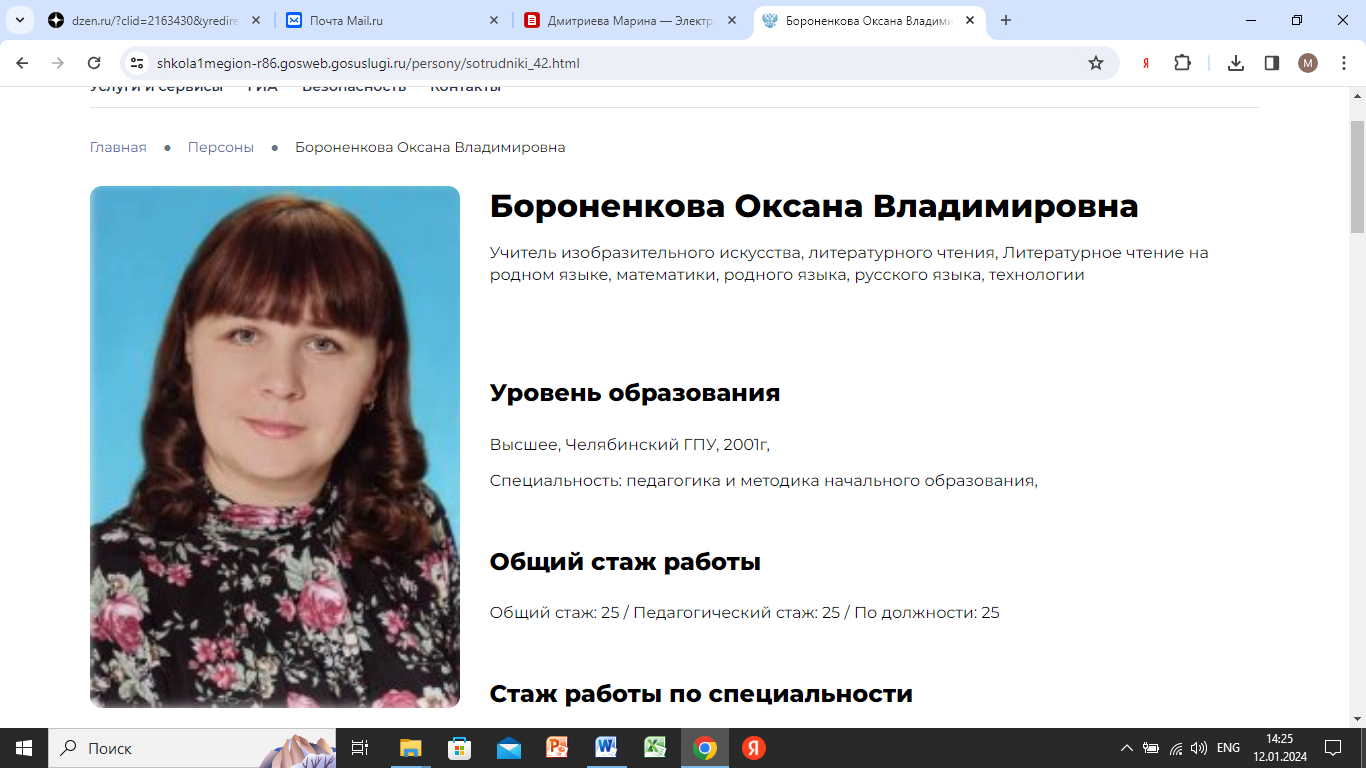 Бороненкова Оксана ВладимировнаВысшее 26 летУМК «Школа России»2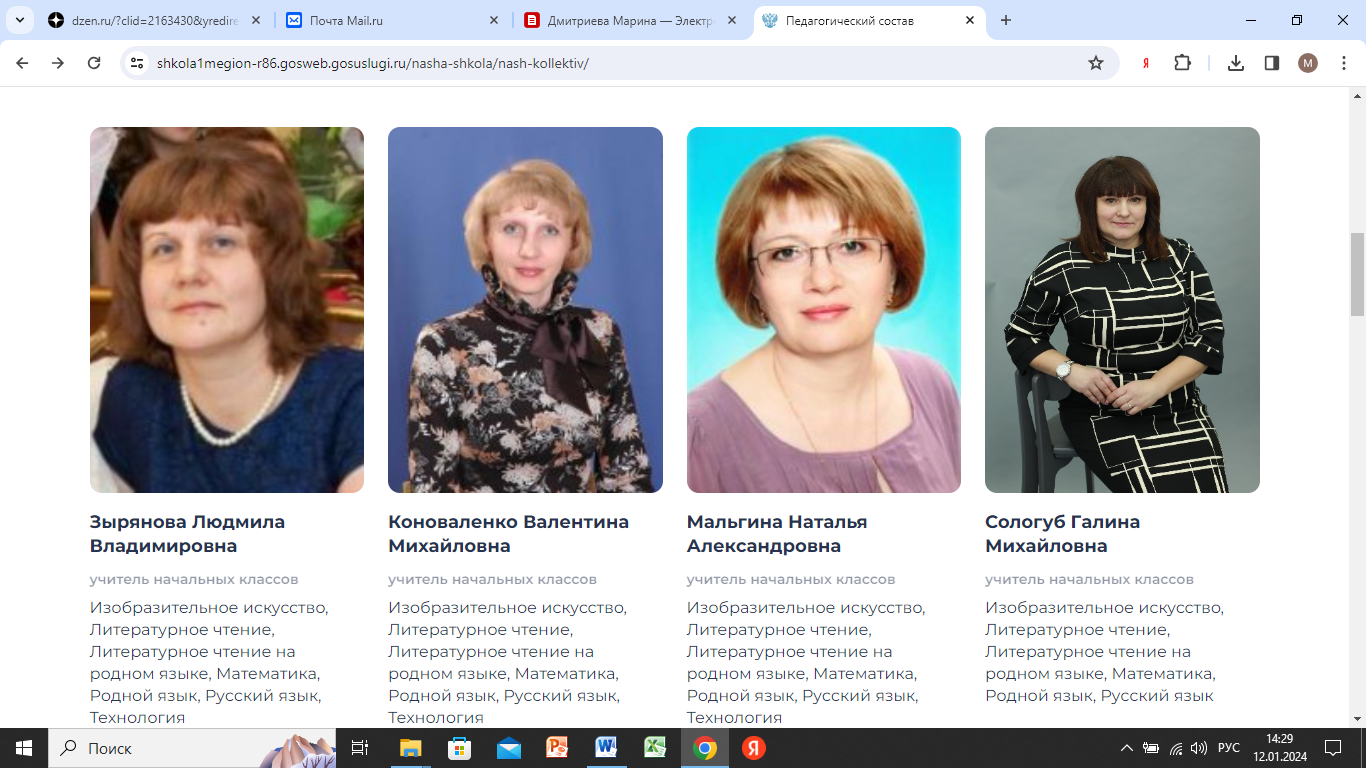 Мальгина Наталья АлександровнаВысшее 34 годаУМК «Школа России»3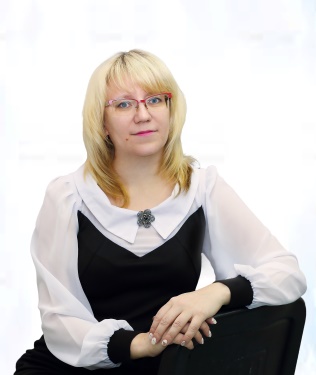 Федосова Светлана КазимировнаВысшее 24 годаУМК «Школа России»№ФотоФ.И.О.Образование СтажОбразовательная программа 1-Белякова Валентина ПетровнаСредне- специальное38 летОбщеобразовательная2-Данилюк Елена ВалериевнаВысшее16 летОбщеобразовательная3-Микушина Ольга МихайловнаВысшее31 летОбщеобразовательная№ФотоФ.И.О.Образование СтажОбразовательная программа 1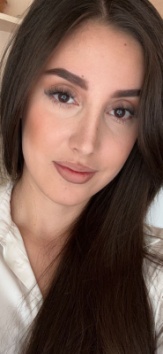 Зороглян Диана ГенриковаВысшее   1годУМК «Школа России»2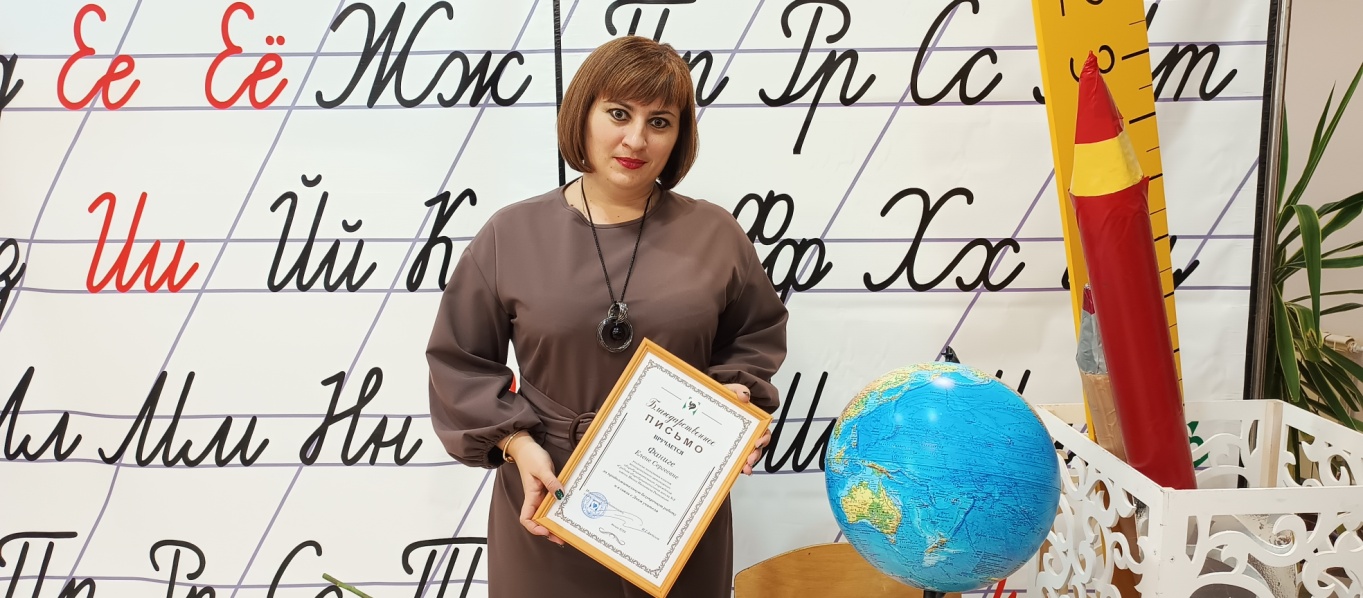 Фанига Елена СергеевнаВысшее 8летУМК «Школа России»3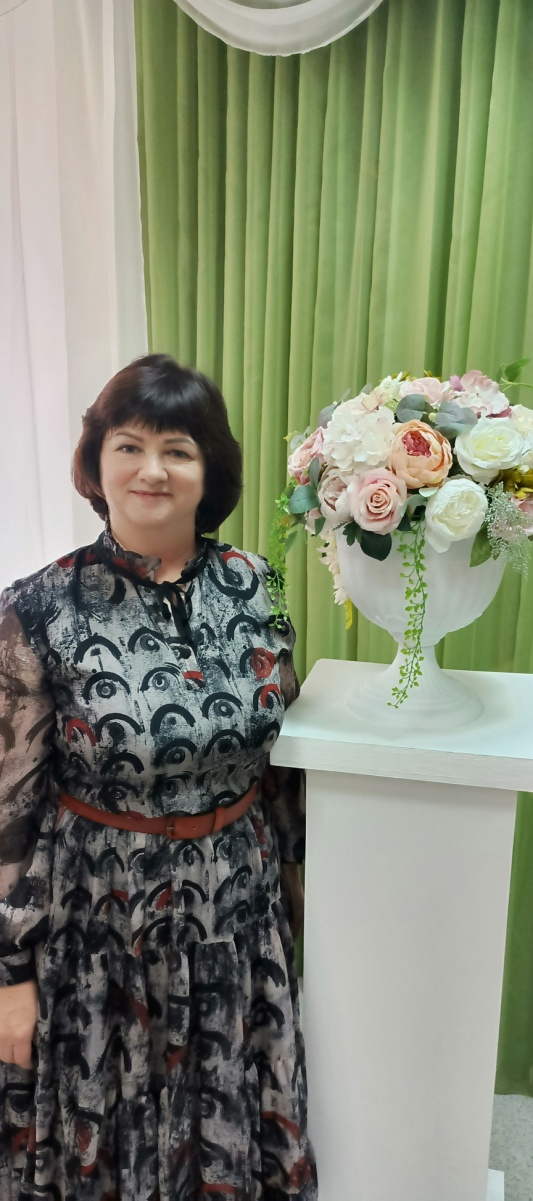 Малюшенко Оксана АнатольевнаСредне– специальное 25 летУМК «Школа России»4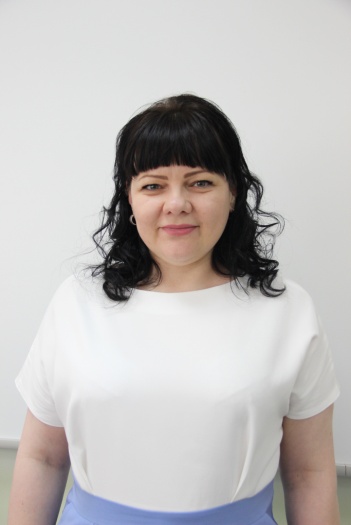 Резина Ольга ВикторовнаВысшее 8летУМК «Школа России»№ФотоФ.И.О.Образование СтажОбразовательная программа 1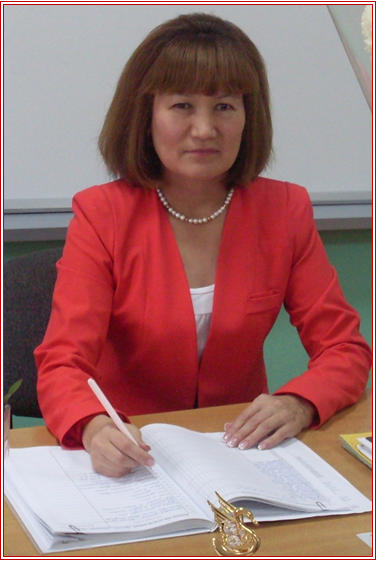 Даутова Нурия ТимиргалеевнаВысшее 35 летУчебно-методический комплекс  «Школа России»2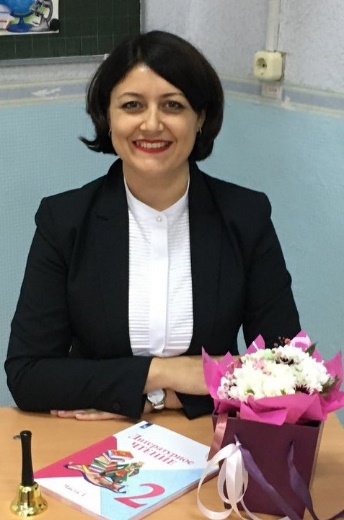 Ананченко Татьяна АлександровнаВысшее 15 летУчебно-методический комплекс  «Школа России»3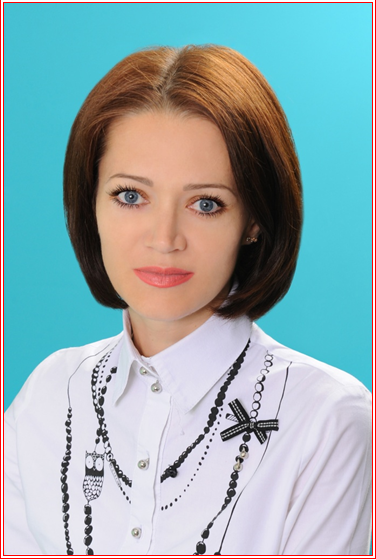 Савич Оксана ЭдуардовнаВысшее 19 летУчебно-методический комплекс  «Школа России»4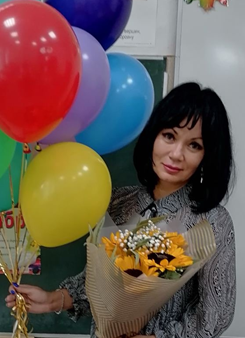 Панфилова Ирина ВячеславовнаВысшее 27 летУчебно-методический комплекс  «Школа России»5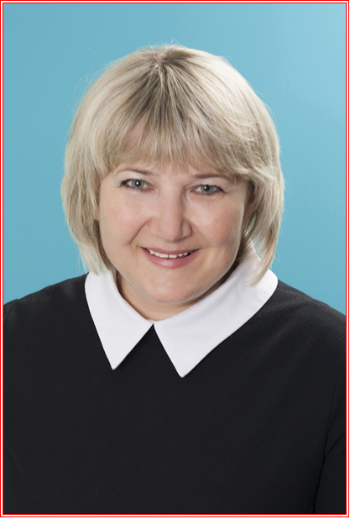 Попова Антонина АнатольевнаВысшее 35 летУчебно-методический комплекс  «Школа России»№ФотоФ.И.О.Образование СтажОбразовательная программа 1https://gimnaziya5megion-r86.gosweb.gosuslugi.ru/Сведения об образовательной организации. Руководство. Педагогический состав.Кафедра начальных классов*Русанова Светлана ВадимовнаВысшее  профессиональное (Нижневартовский ГПИ, 2004г.)26летОсновная образовательная программа начального общего образования2https://gimnaziya5megion-r86.gosweb.gosuslugi.ru/Сведения об образовательной организации. Руководство. Педагогический состав.Кафедра начальных классов*Беляева Алеся ВячеславовнаВысшее  профессиональное (Нижневартовский ГПИ, 2001г.)27летОсновная образовательная программа начального общего образования3https://gimnaziya5megion-r86.gosweb.gosuslugi.ru/Сведения об образовательной организации. Руководство. Педагогический состав.Кафедра начальных классов*Семенюта Светлана БорисовнаВысшее  профессиональное (Тобольский ГПИ,1995г.)25летОсновная образовательная программа начального общего образования4https://gimnaziya5megion-r86.gosweb.gosuslugi.ru/Сведения об образовательной организации. Руководство. Педагогический состав.Кафедра начальных классов*Глоба Марина СемёновнаВысшее   профессиональное (Криворожский ГПИ, 1993г.)28летОсновная образовательная программа начального общего образования№ФотоФ.И.О.Образование СтажОбразовательная программа 1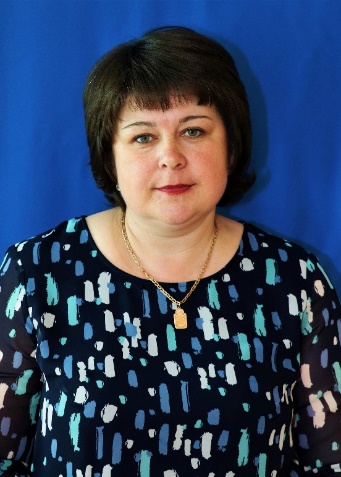 Нагорная Лилия АнатольевнаВысшееТобольский государственный педагогический институт им. Менделеева 23 годаУчебно-методический комплекс «Школа России»2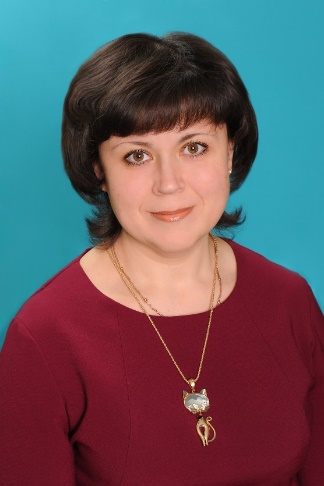 Чернышева МарияВладимировнаВысшееТобольский государственный педагогический институт им. Менделеева 23 годаУчебно-методический комплекс «Школа России»3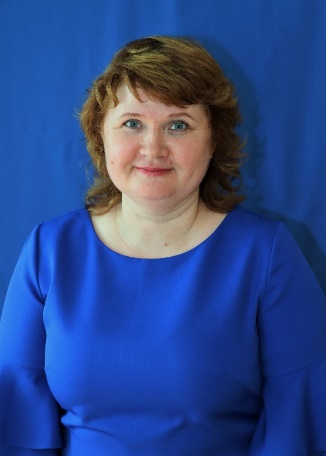 Марнова Елена Валентиновна ВысшееНижневартовский Педагогический институт26 летУчебно-методический комплекс «Школа России»№ФотоФ.И.О.Образование СтажОбразовательная программа 1-Степанова Татьяна ЮрьевнаВысшее35летУчебно-методический комплекс  «Школа России»2-Соколова Ольга НиколаевнаВысшее36летУчебно-методический комплекс  «Школа России»3-Лунгу Ольга АнатольевнаСредне-специальное39летУчебно-методический комплекс  «Школа России»4-Варзарь Наталья ВикторовнаВысшее26летУчебно-методический комплекс  «Школа России»5-Николаенко Ирина ВикторовнаВысшее23годаУчебно-методический комплекс  «Школа России»6-Олюшина Эльза ВильшатовнаВысшее19летУчебно-методический комплекс  «Школа России»